     GUIA DE AUTOAPRENDIZAJE Nº12 ED. FÍSICA Y SALUD KÍNDER Nombre_______________________________________ Curso: _______ Fecha: _______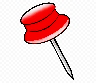 A continuación, pongamos en práctica lo aprendido a través de las siguientes actividades de motricidad fina. (OA  7 C.M)Marca con una X nuestros simbolos patrios.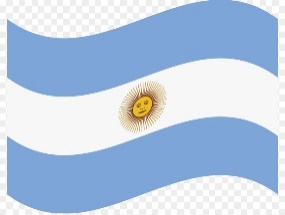 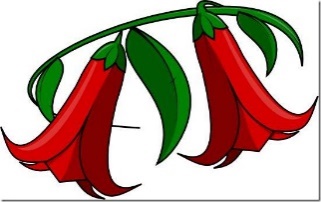 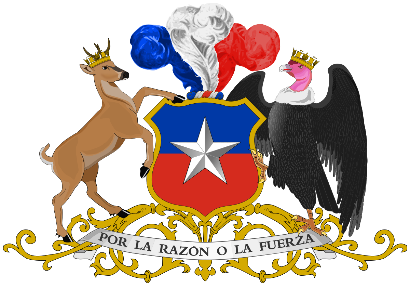 Encierra en un circulo  Los paso de la cueca. (OA  7 C.M)Floreo                                            Vals                                         Escobillado                                       Zapateo                                          TrotePinta la bandera Chilena según los colores que correspondan: (OA  6 C.M)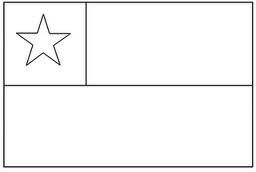 Encierra con un circulo ¿Cuál es la vestimenta que corresponde a nuestro baile Nacional? (OA  7 C.M)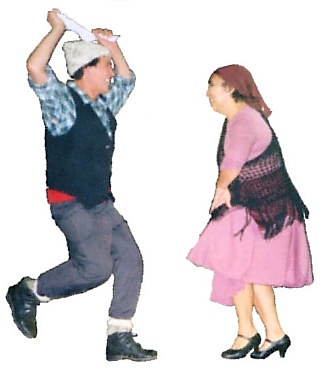 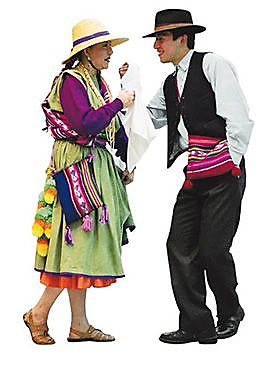 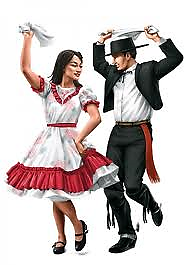  Une con una línea ayuda a este niño y niña que elemento  necesita para bailar Cueca:  (OA  7 C.M)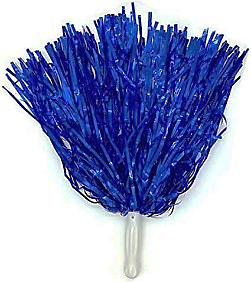 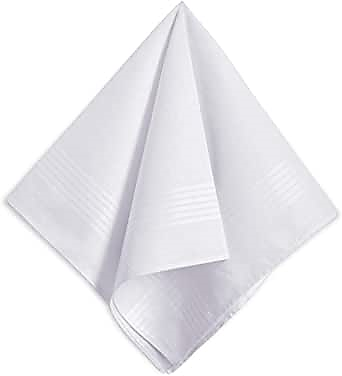 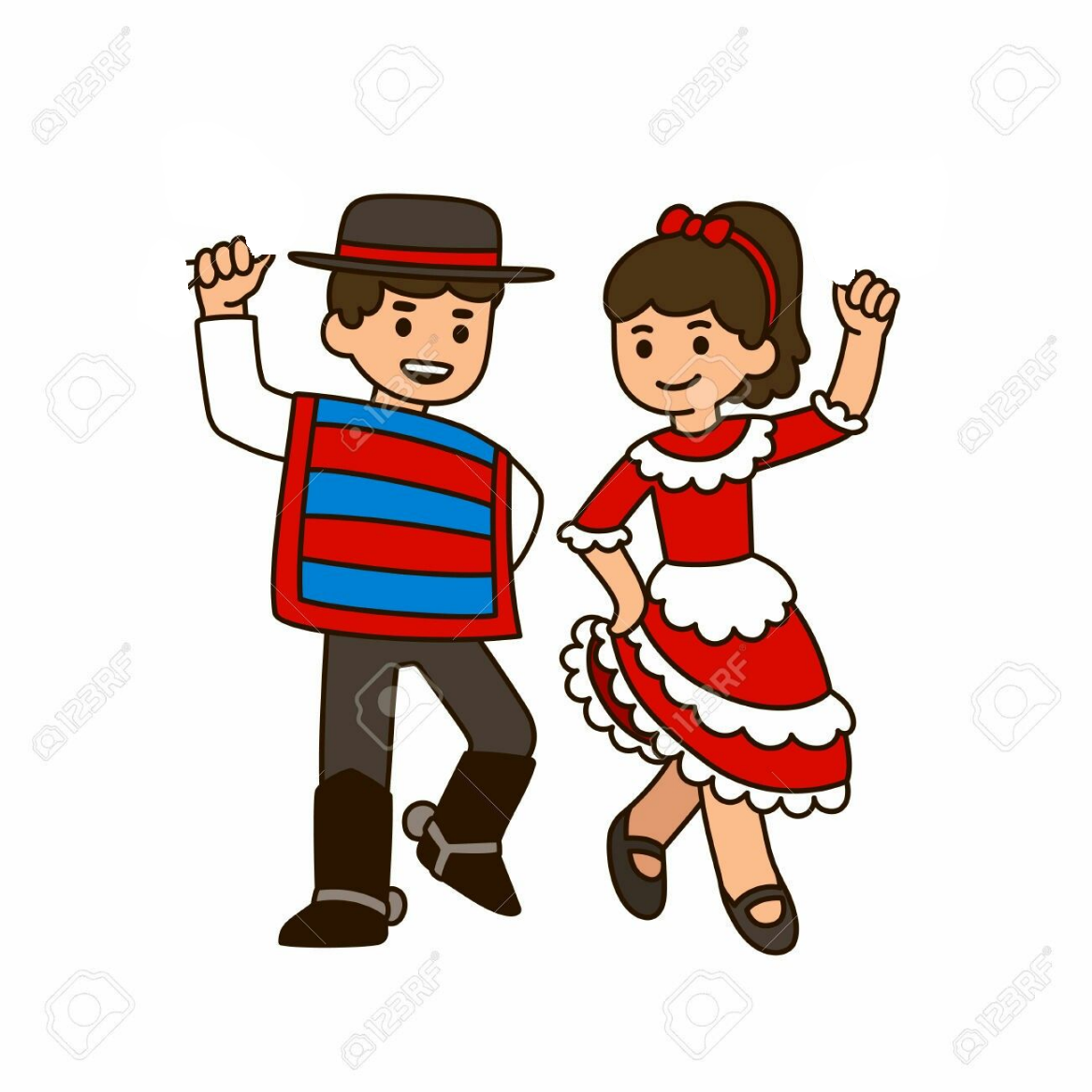 